Podrobný program výstavy a konferencie Land-Urbia 2014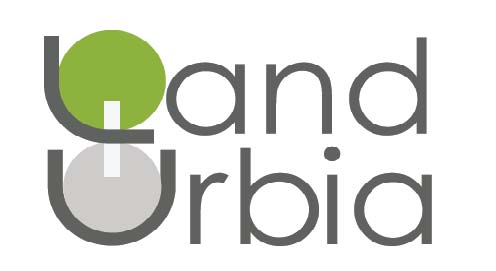 24.04.2014  Aktuálne legislatívne normy – prezentácie a panelová diskusia11.00  Otvorenie výstavy a konferencieprivítanie – Ing. arch. Peter Vaškovič., predseda ZUUPSpríhovor – prof. RNDr. Mikuláš Huba, CSc., poslanec NR SRpríhovor – doc. Ing. Jozef Dvonč, CSc., predseda ZMOS, primátor Mesta Nitraotvorenie výstavy – prof. Ing. arch. akad. arch. Ján Bahna., prezident SAS11.30-14.00  Prezentácia – Nový stavebný zákon a vykonávacie vyhláškyPrezentujúci:Ing. arch. Miloslava Pašková, ZUUPSIng. arch. Milan Haviar, MDVRR SR14.30-16.30  Panelová diskusia – spolupráca rezortov a finančná podpora plánovaniaModerátor: Ing. arch. Miloslava Pašková, ZUUPSPozvaní účastníci panelovej diskusie:Ing. arch. Erika Horanská, MDVRR SR, oddelenie mestského rozvojaElena Jášeková, MK SR, riaditeľka odboru ochrany pamiatkového fonduIng. Ján Julény, MŽP SR, riaditeľ odboru ochrany prírodyIng. Juraj Suchánek, IUR, výkonný riaditeľIng. Peter Rakšányi, PhD., SF STU – Dopravné normy na regulovanie verejných priestranstiev, ZUUPSIng. arch. Peter Vaškovič, architekt – urbanista, ZUUPSDiskusia s odbornou verejnosťouOdporúčania pre závery z konferencie16.30-17.00  o KRAJ ine : about l AND – Slávnostné otvorenie výstavy slovenských výtvarníkovOtvorenie výstavy popredných slovenských autorov, Uľjana Zmetáková, maliarka, Milan Lukáč, sochár, Pavol Kráľ, maliar, Marcela Kupčíková, maliarka, Gabriela Gáspárová-Illéšová, sochárka, Lýdia Jergušová-Vydarená, maliarka a ďalší,17.00-19.00  Spoločné posedenie v Biznis-centre výstavyPosedenie pri klavíri - Marek Štrbák, klavír, Nitra25.04.2014  Verejné priestranstvá a identita – panelová diskusia 09.30-10.00  Medailón architekta Igora PetraKurátor: Ing. Peter Rakšányi, PhD., ZUUPSHudobná vsuvka: Tralaškola NitraPrezentácia knihy – Storočnica priestorového plánovania v EurópePredstavuje: RNDr. Juraj Silvan, CSc., ZUUPS10.00-12.00  Blok 1:  Verejné priestory a verejné priestranstvá – definície, význam, funkcie, identitaModerátor: Prof. Ing. arch. Maroš Finka, PhD., Ústav manažmentu STUHostia pozvaní do diskusie:Ing. arch. Peter Černo, Cerno+Architekten, Mníchov, SRNIng. arch. Jan Slanina., ČVUT Praha, AUUP ČR, zástupca partnera konferencieProf. Mikuláš Huba, CSc., poslanec NR SR, predseda Výboru PaŽP NR SRMgr. Patrik Guldan, Pamiatkový úrad SRProf. Ing. arch. Bohuš Kováč, PhD., Ústav urbanizmu, FA STUDiskusia s odbornou verejnosťouOdporúčania pre závery z konferencie12.00-14.00  Blok 2:  Verejné priestranstvá v historickom kontexteModerátor: Prof. Ing. arch. Pavel Gregor, PhD., FA STUHostia pozvaní do diskusie:Arch. Joäo Teixeira, exprezident ECTP, PortugalskoProf. Węcławowicz-Bilska, Politechnika Krakowska, Poľsko, zástupca partnera konferencieLászló Nádasy, Hungarian Urban Knowledge Centre, Maďarsko, zástupca partnera konferencieIng. arch. Ludvíková, Mesto Znojmo, AUÚP ČR, zástupca partnera konferencieIng. arch. Pavol Ižvolt,, PhD., Pamiatkový úrad SRDiskusia s odbornou verejnosťouOdporúčania pre závery z konferencie14.00-16.30  Blok 3:  Verejné priestranstvá v plánovacom proceseModerátor: Ing. arch. Martin Baloga, PhD., ZUUPSHostia pozvaní do diskusie:zástupca partnera, Politechnika Krakowska, Poľsko, zástupca partnera konferencieDóra Hunter, Hungarian Urban Knowledge Centre, Maďarsko, zástupca partnera konferencieMgr. art. Róbert Dúbravec, ÚHA MartinDr. Michael Hardman, Birmingham School of the Built Environment, Birmingham City University, UKDiskusia s odbornou verejnosťouOdporúčania pre závery z konferencie16.30-17.30  Trnavské sláčikové TRIO: František Ferienčik, prvé husle, Milan Horák, druhé husle, Jaroslav Kaba, violončelo26.04.2014  Verejné priestranstvá a identita, príklady – panelová diskusia9.30-10.00  Medailón krajinného architekta Alexandra GlausaKurátor: Ing. arch. Arnošt Mitske, ZUUPSHudobná vsuvka: Tralaškola NitraPrezentácia knihy karikatúr architekta Viktora MalinovskéhoPrezentuje: Ing. arch. Martin Jerguš, ZUUPS10.00-12.00  Blok 4:  Verejné priestranstvá, kvalita verejných priestorov, príklad Košice - EHMKModerátor: Ing. arch. Viera Šottníková, ZUUPSHostia pozvaní do diskusie:Ing. arch. Martin Jerguš, ÚHA Košice – Verejné priestranstvá po EHMK 2013, ZUUPSProf. Oto Hudec, PhD., Ekonomická fakulta, Technická univerzita v KošiciachIng. Martin Kováč, PhD., Voda vo verejných priestranstváchIng. Štefan Lančarič, PhD., ÚHA Nitra – Mestské zásahyRNDr. Andrej Šteiner, CSc., Karpatský rozvojový inštitút, Košice – Klimatické faktoryDiskusia s odbornou verejnosťouOdporúčania pre závery z konferencie12.00-14.00  Blok 5:  Verejné priestranstvá, mobilita a bezpečnosť, príklad Trenčín – Bezpečné mestoModerátor:  Ing. arch. Martin Jerguš, ZUUPSHostia pozvaní do diskusie:Mgr. Renáta Kaščáková, MsÚ Trenčín – Mestské zásahy, Trenčín – Bezpečné mestoIng. arch. Ondrejička, UM STU – Verejné priestranstvá – spoločné statkyIng. arch. Ľuboš Keleman, ÚHA Banská BystricaIng. arch. Martin Bedatš, ÚHA TrenčínDiskusia s odbornou verejnosťouOdporúčania pre závery z konferencie14.00-17.00  Blok 6:  Verejné priestranstvá a ich kvalita, dizajn, nástroje na ich tvorbu a realizáciuModerátor: Ing.  Anna Dobrucká, PhD., ZUUPSHostia pozvaní do diskusie:Ing. arch. Alena Kubová-Gauché ,PhD., Ecole Nationale Superieure d'Architecture, Lyon, FrancúzskoProf. akad. sochár Peter Paliatka, UD FA STUIng. arch. Petra Kiralyová, ÚHA KošiceIng. arch. Juraj Jančina, Ateliér Jančina Architekti, BratislavaMgr. Mária Snopová, MsÚ NitraIng. Aleš Bakoš, , mm cité, V.Bílovice, ČRDiskusia s odbornou verejnosťouOdporúčania pre závery z konferencie27.04.2014  Verejné priestranstvá a identita – panelová diskusia10.00-13.00  Blok 7:  Príspevok verejných priestranstiev na vidieku k rozvoju vidiekaModerátor: Ing. arch. Roberta Štepánková, PhD., SPU NitraHostia pozvaní do diskusie:Ing. Martin Lakanda, SAŽP – Dobré príklady aj na vidiekuMgr. Petra Klimo Zlatošová, Regionálna rozvojová agentúra NitraIng. Arch. Ľubomír Okruhlica, Rotterdam, HolandskoIr Aimeé de Back, Rotterdam, HolandskoIng. Milina Lahová, ARBOR SenecIng. Pavel Bendík, Obec Hrušov, starostaRNDr. Ľuboš Kolárik, Obec Golianovo, starostaIng. Igor Sádovský, Obec Maňa, starostaDiskusia s odbornou verejnosťouOdporúčania pre závery z konferenciePozvanie na LAND-URBIA 2015Ing. arch. Peter Vaškovič., predseda ZUUPS